CChild Care Services Act 2007Portfolio:Minister for Early Childhood EducationAgency:Department of CommunitiesChild Care Services Act 20072007/0193 Jul 2007s. 1 & 2: 3 Jul 2007 (see s. 2(a));Act other than s. 1 & 2: 10 Aug 2007 (see s. 2(b) and Gazette 9 Aug 2007 p. 4071)Public Sector Reform Act 2010 s. 892010/0391 Oct 20101 Dec 2010 (see s. 2(b) and Gazette 5 Nov 2010 p. 5563)Child Care Services Amendment Act 2011 Pt. 22011/0384 Oct 20117 Jan 2012 (see s. 2(b) and Gazette 6 Jan 2012 p. 3)Reprint 1 as at 27 Apr 2012 Reprint 1 as at 27 Apr 2012 Reprint 1 as at 27 Apr 2012 Reprint 1 as at 27 Apr 2012 Education and Care Services National Law (WA) Act 2012 Pt. 4 Div. 12012/01120 Jun 20121 Aug 2012 (see s. 2(c) and Gazette 25 Jul 2012 p. 3411)Associations Incorporation Act 2015 s. 2122015/0302 Nov 20151 Jul 2016 (see s. 2(b) and Gazette 24 Jun 2016 p. 2291‑2)Reprint 2 as at 8 Apr 2016 Reprint 2 as at 8 Apr 2016 Reprint 2 as at 8 Apr 2016 Reprint 2 as at 8 Apr 2016 Local Government Legislation Amendment Act 2016 Pt. 3 Div. 52016/02621 Sep 201621 Jan 2017 (see s. 2(b) and Gazette 20 Jan 2017 p. 648)Working with Children (Criminal Record Checking) Amendment Act 2022 s. 532022/0477 Dec 20221 Jul 2023 (see s. 2(b) and SL 2023/90 cl. 2)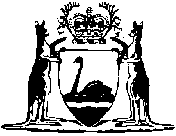 